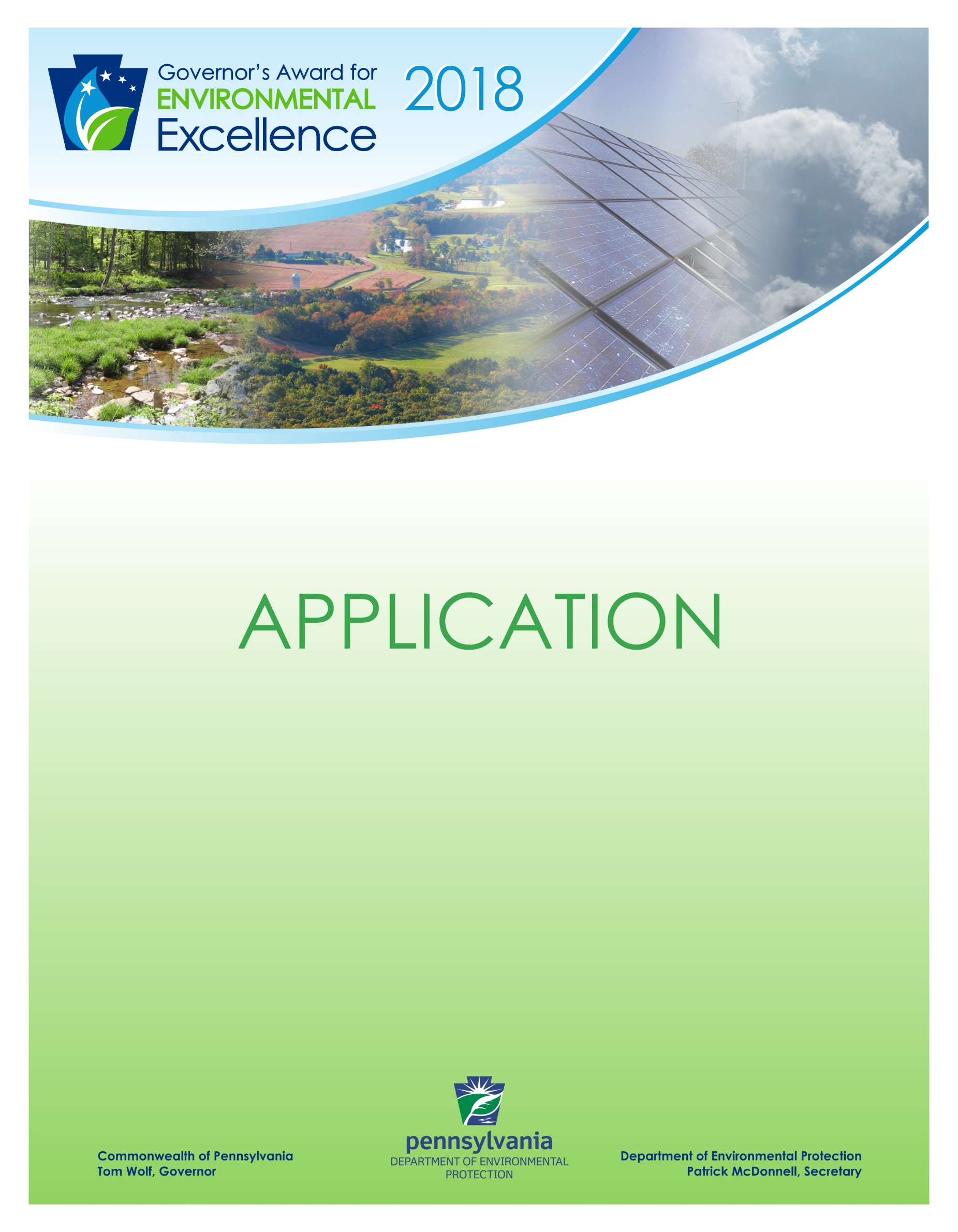 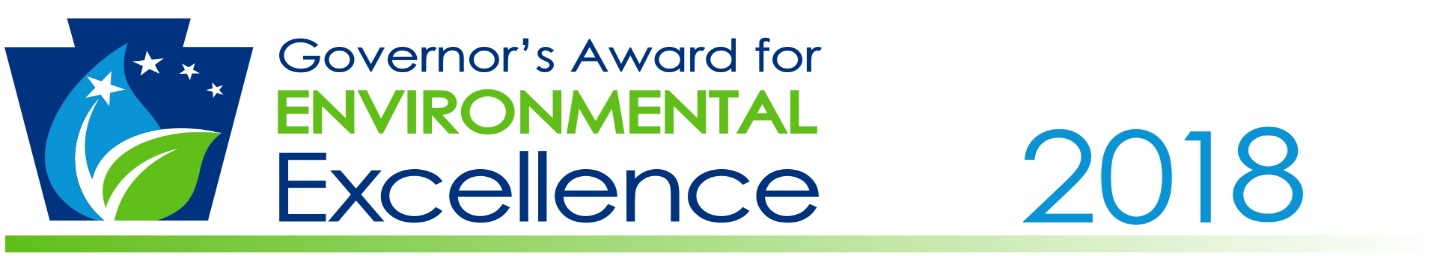 Project Application Form *Please submit the project application form and any supplemental documents online at http://www.ahs.dep.pa.gov/GovernorsAwardsApplication byMonday, January 8, 2018, by 5:00 p.m.Name of organization:Brief paragraph about the organization:Title of project:Provide a description of the project including, characteristics, objectives, goals, benefits and outstanding attributes:What results did your project achieve to improve Pennsylvania’s environment?:How does this project serve the public’s best interest and provide environmental protection?:In what ways did the project involve community members, government officials, and/or employees?: How does this project use innovative technology or solutions to achieve results?:In what ways does this project educate people about environmentally responsible practices?:Can you describe the potential economic impact your project created (e.g., total project costs, long-term cost savings, potential job creation)?:How does this project address sustainability, climate change, or pollution prevention?: